Приложение № 8ВС «Кубок Черного Моря» 2020 г.Всероссийские соревнования «Кубок Черного Моря» по киокусинкайсреди юношей и девушек, юниоров и юниорок, мужчин и женщинМесто проведения соревнованийг. Краснодар, ул. Береговая 144, ДС «ОЛИМП»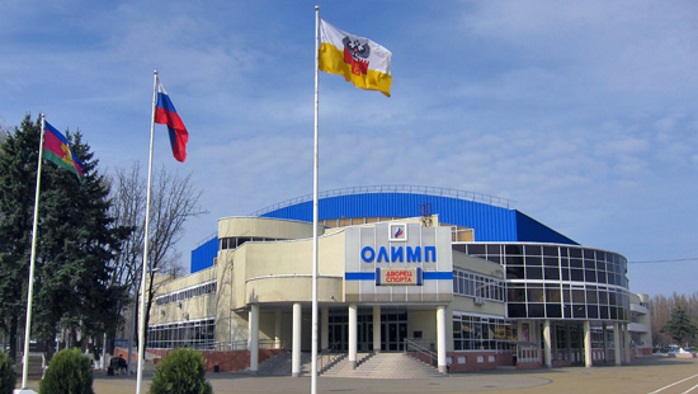 Официальные гостиницыГостиница «Москва», ул. Красная 60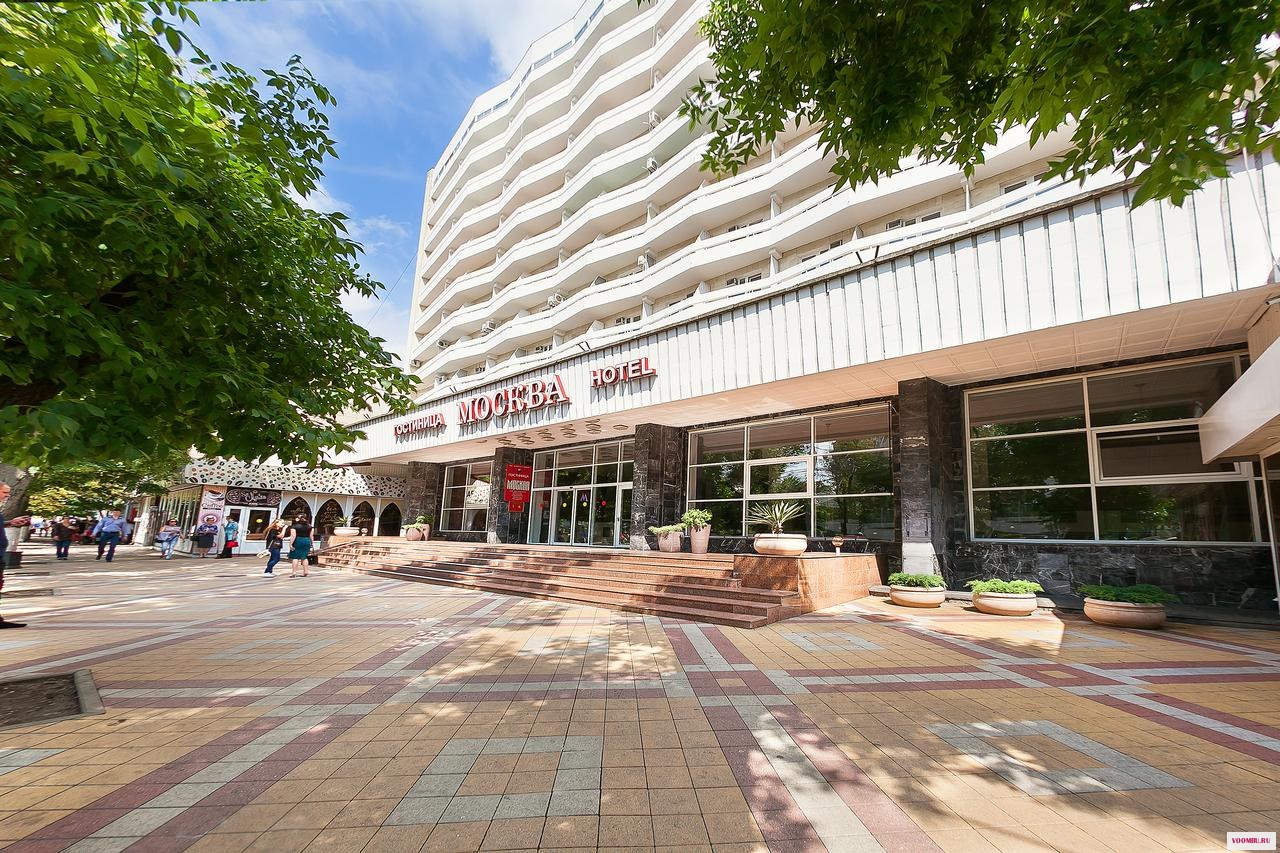 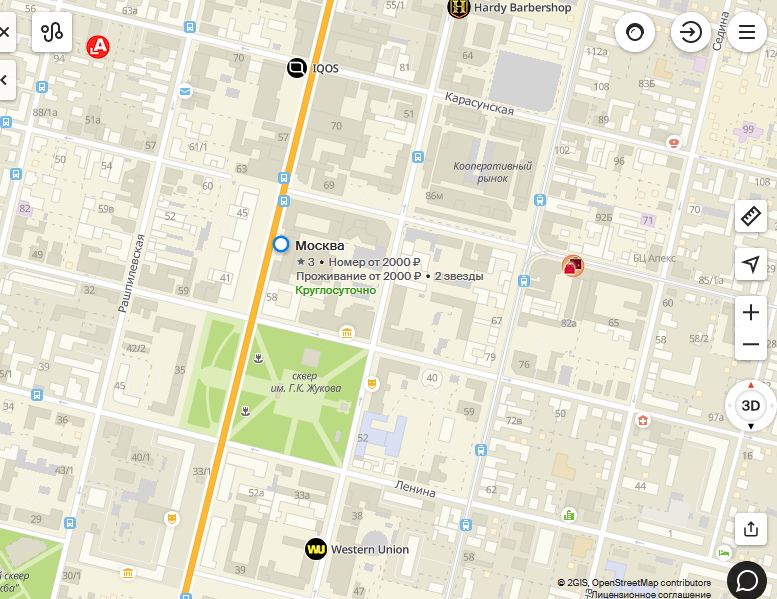 Гостиница «Кавказ», ул. Красная 174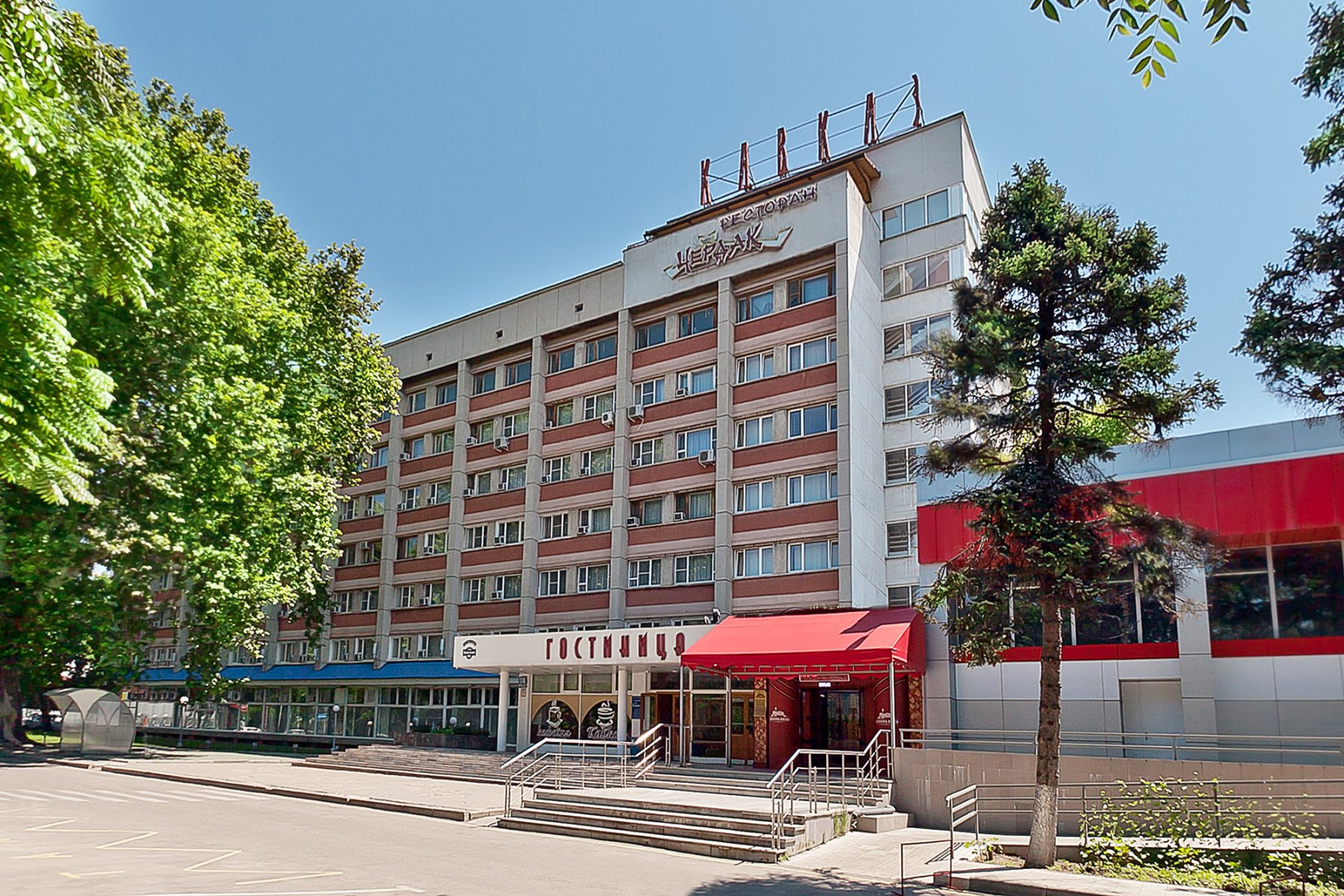 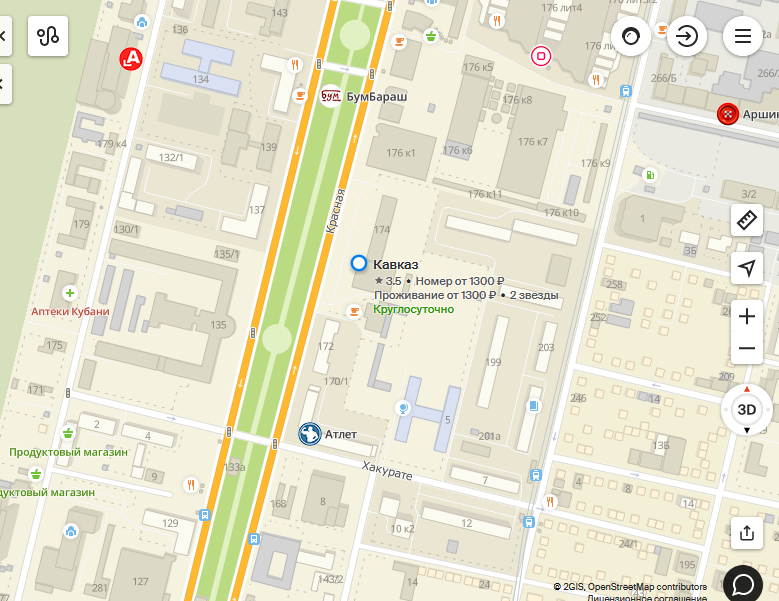 Как добраться из официальных гостиниц до места проведения соревнованийОт гостиницы «Москва» до ДС «ОЛИМП»Пешком 10 минут.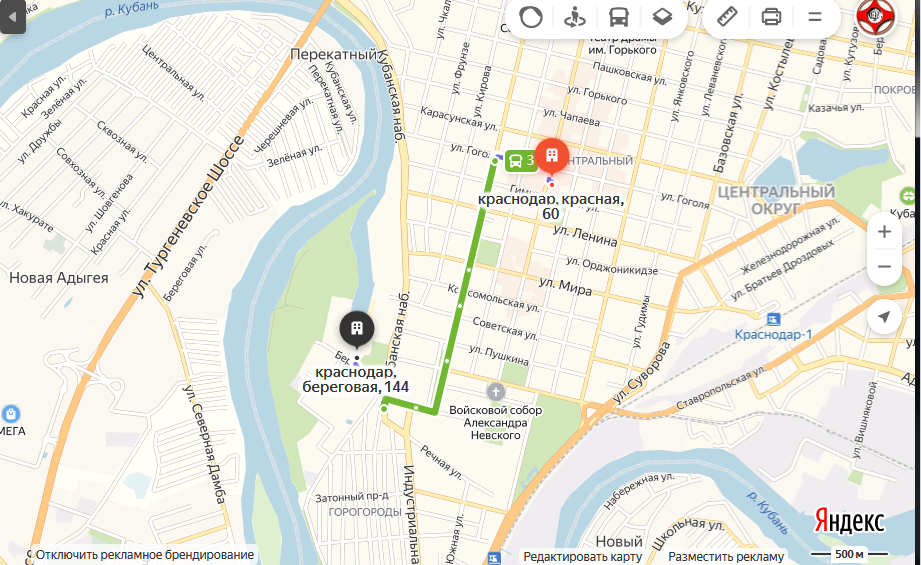 От гостиницы «Кавказ» до ДС «ОЛИМП»Пешком 30 минутАвтобус: 106А, 26, 3, 95, троллейбус: 9, маршрутное такси: 44,5.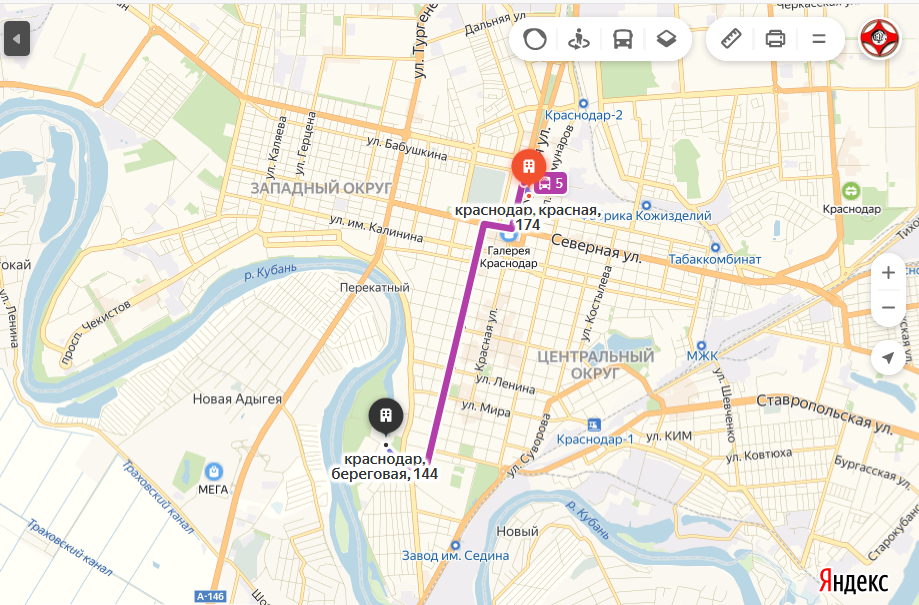 